DATEMemorandum of Understanding 2018-19 Curling SeasonTo Whom It May Concern,This letter is to state that XXXXXXX is a volunteer with the Nova Scotia Curling Association.We politely request that the fee for completing the Criminal Record Check be reduced or eliminated as our volunteers are not paid employees.Should you have any questions of concerns regarding this letter please do not hesitate to contact me.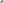 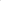 Yours truly,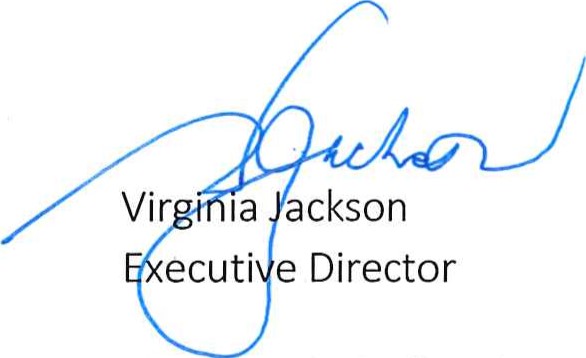 